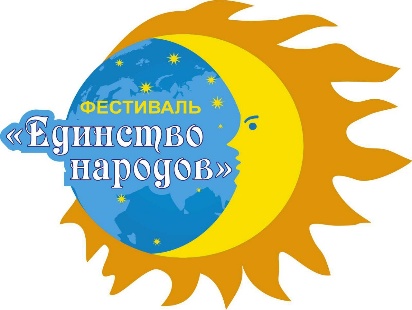 18 мая 2019 г.                                                                                          г. КраснодарX Международный Фестиваль Танца«Единство народов»ПоложениеФестиваль Танца "Единство народов" проводится в целях привлечения внимания к развитию хореографического искусства, танцевальному фольклору, а также выявления, поддержки и развития талантливых коллективов.Основные задачи Фестиваля:привлечение внимания широкой аудитории к танцевальному фольклору, приобщение к богатству народной культуры,содействие в формировании высокого эстетического и художественного вкуса зрителя,укрепление дружественных связей разных культур,выявление и поддержка талантливых коллективов,обмен творческим опытом между участниками Фестиваля.Программа Фестиваля:Показательные выступления всех коллективов - участников, прошедших предварительный конкурсный отбор.Начало в 18:00Адрес проведения Фестиваля:Концертный зал Краснодарской филармонии им. Г. Ф. Пономаренкоул. Красная, 55Условия участия в Фестивале:К участию в Фестивале приглашаются хореографические коллективы национальных и народных  танцев.Количество танцевальных номеров от каждого коллектива от 2 до 4.Продолжительность композиции  не более 4 минут.Все участники Фестиваля награждаются кубками, дипломами лауреатов фестиваля и  ценными подарками.Всем коллективам, подающим заявки на участие в Фестивале, необходимо: предоставить танцевальные композиции на DVD дисках, флеш – носителе,  или выслать на почту: al-gamar@mail.ru, по ватсап: 8 988 248-44-79 для просмотра и отбора лучших номеров;заполнить форму заявки:- Ф. И. О. руководителя- название коллектива- город (область, край)- состав группы (фамилия, имя, год рождения)- название танцевальных номеров и их продолжительность- контактный телефон и адрес электронной почтыКаждый коллектив предоставляет музыкальное сопровождение за 3 недели до начала проведения Фестиваля. Каждая запись должна быть на отдельном диске CD-R с названием коллектива и танцевального номера, формат  MP 3 или на флеш-носителе. В 2019 году  участие в Фестивале  не оплачивается.Заявки на участие в Фестивале принимаются до 1 апреля.Право на видео  и фотосъемку  Фестиваля принадлежит организаторам.Контактный телефон: 8 (988) 248 44 79  Козырева Ирина АлександровнаАдрес  электронной  почты:  al-gamar@mail.ruwww.kozyreva-studio.ruОрганизаторы Фестиваля: Президент  Фестиваля                                                 Козырев Равиль Адельшаевич Хореограф-постановщик,                                                                                                        Художественный руководитель Студии танца         Козырева Ирина Александровна                                                